Publicado en Madrid el 12/07/2019 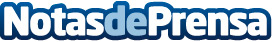 Los patinetes eléctricos a una normativa de llegar a los 100.000 en EspañaEl responsable de iPatinetes eléctricos comentaba que cada vez se nota más en el sector el auge por la venta de patinetes eléctricosDatos de contacto:Miguel Hijosa697746861Nota de prensa publicada en: https://www.notasdeprensa.es/los-patinetes-electricos-a-una-normativa-de_1 Categorias: Nacional Ecología Turismo Logística Consumo Innovación Tecnológica http://www.notasdeprensa.es